舉辦全校性交通安全相關活動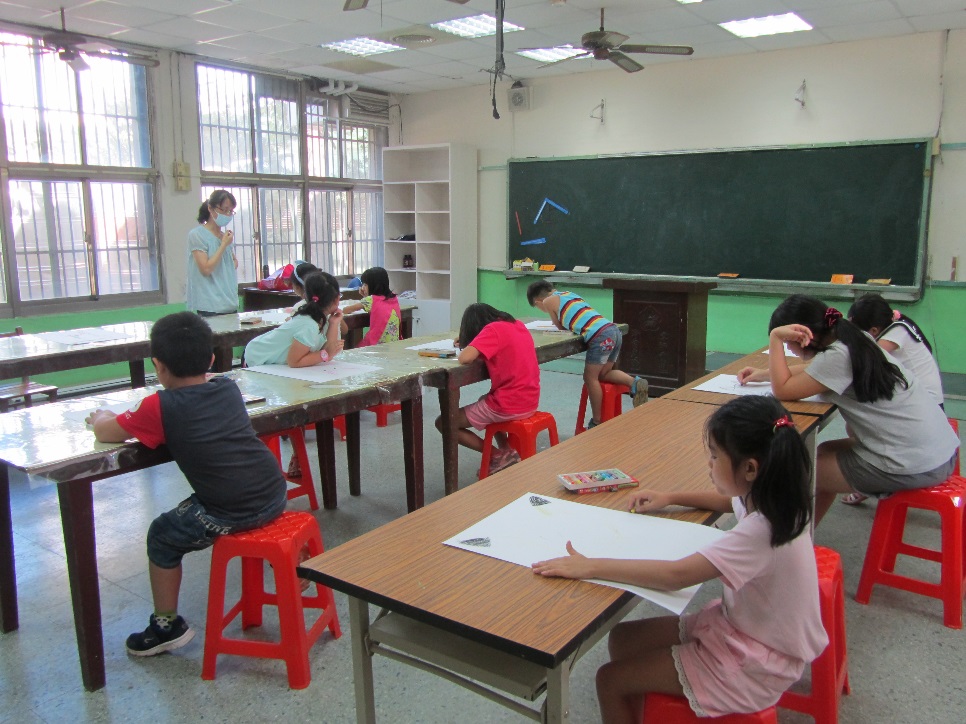 辦理學生交通安全藝文活動。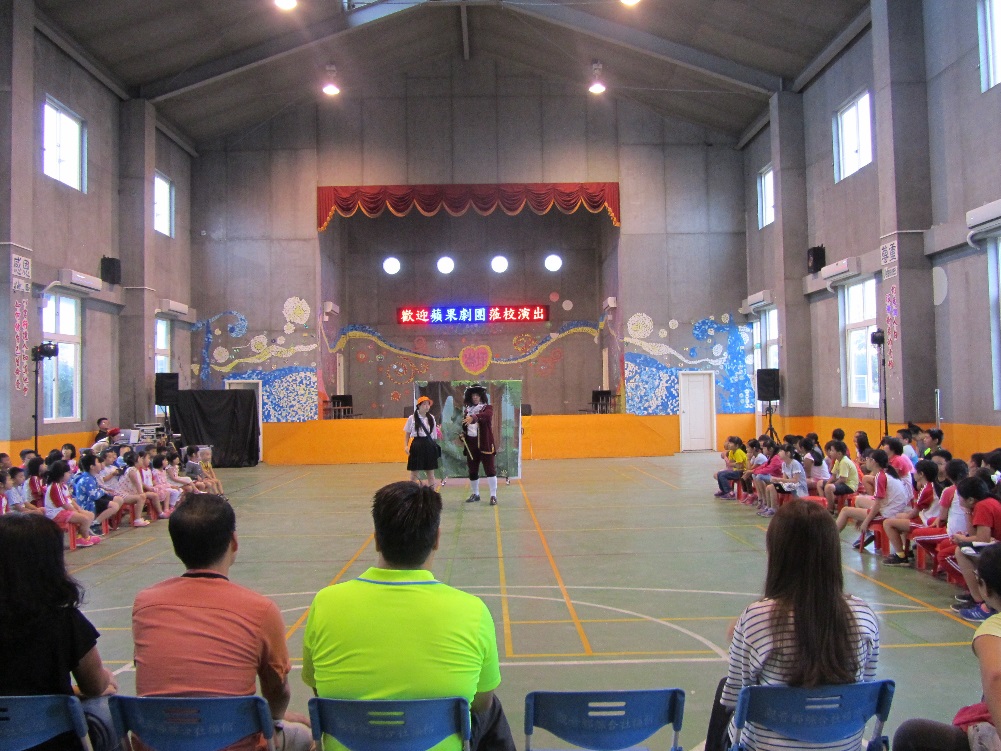 運用劇團到校表演並推動交通安全新知宣導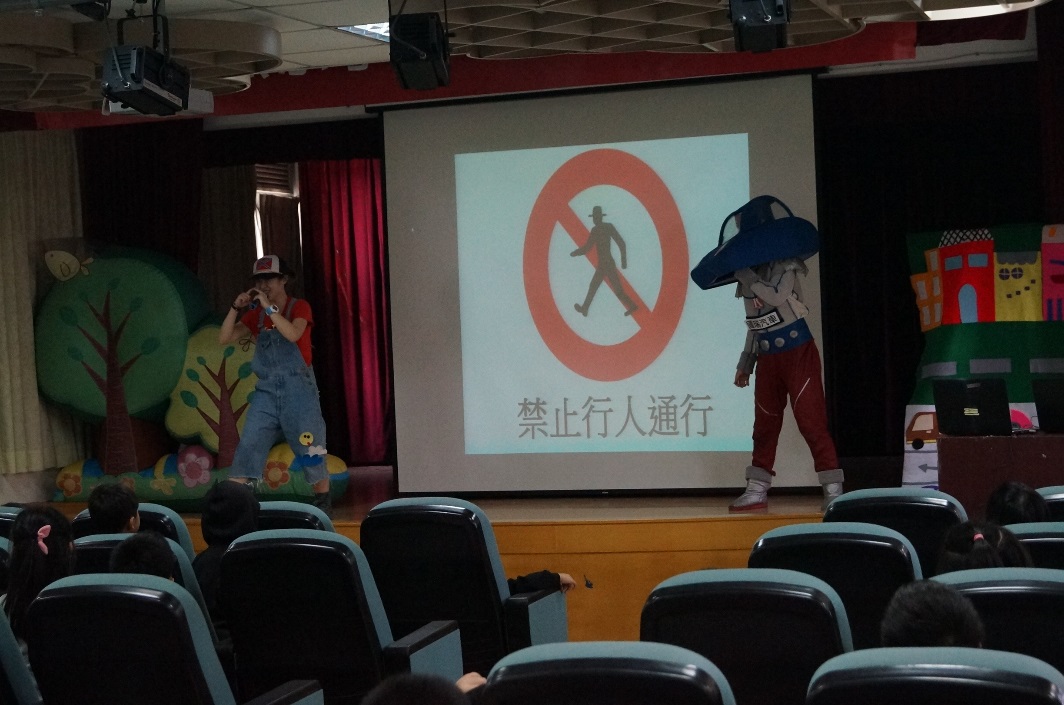 透過劇團演出讓學生更了解交通標誌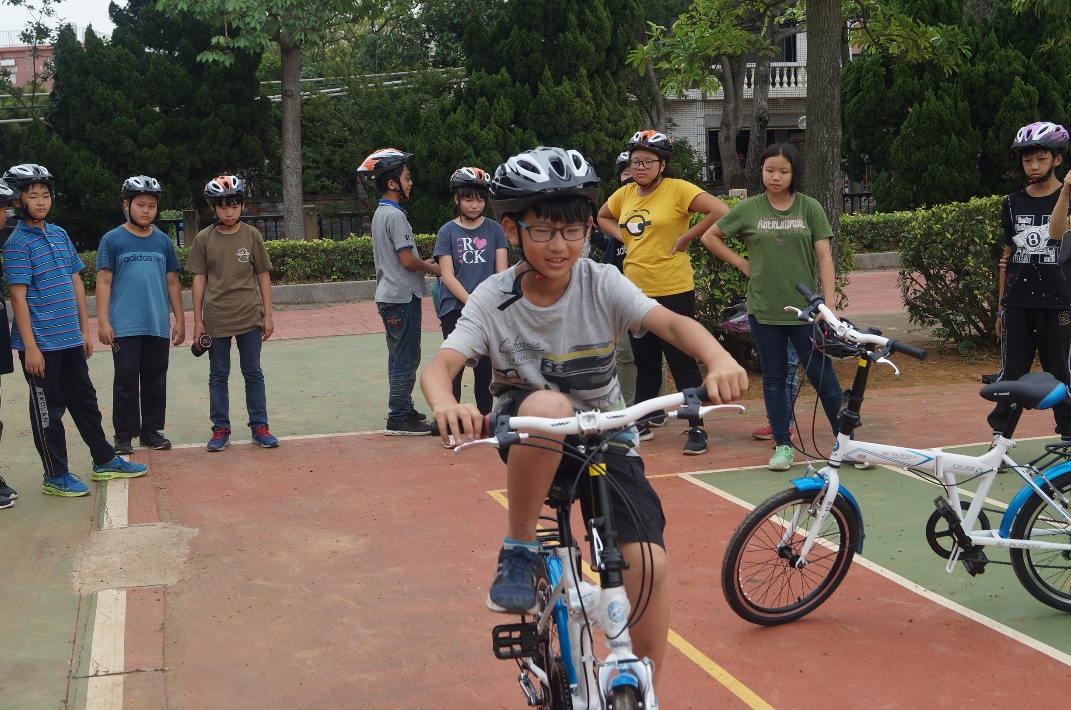 辦理自行車騎乘安全體驗活動